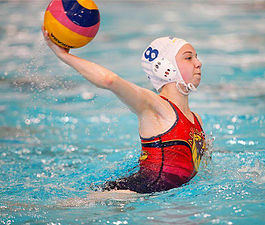 SummaryThis Strategic Plan sets forth the vision, missions, key performance targets and result areas, the outcome and broad strategies to achieve those outcomes by the Tritons Water Polo Club.This document has been developed to better meet the needs and wants of Tritons members and should align with that of our state water polo body’s (Water Polo SA’s) own strategic plan. The focus of this Strategic Plan is to set strategies on how to improve Tritons Water Polo Club in the areas of: Management, Governance and Planning, Volunteer Management, Operations and Development.VisionTo facilitate and encourage participation in the sport of Water Polo throughout South Australia; for the enjoyment of all levels and to foster lifelong participation in the sport.MissionTo be recognised and accepted as a successful sporting club and to increase participation in the sport of water polo through responsible management of resources and the delivery of water polo at all levels of participation.ValuesWe believe in and are committed to a culture of fairness, respect and inclusiveness in our sportWe will ensure we operate with integrity and good governance, providing a safe and ethical environment for all to participate inWe believe in making water polo an enjoyable experience for all those involved in the sport, no matter in what capacityKey Performance Indicators1. Governance & Management2. Volunteer Management3. Operations4. DevelopmentKey Result Area 1: Governance & ManagementKey Result Area 1: Governance & ManagementKey Result Area 2: Volunteer ManagementKey Result Area 3: OperationsKey Result Area 4: DevelopmentSub-CategoryOutcomesBroad StrategiesTimelineFinancialDevelop a finance model to support core businessGenerate income to support all water polo activitiesDiversify income streamsIncrease/grow revenue through increased participationMaximise benefit of resource utilisation (money and people)Apply appropriate costs to participationManagement of pool hire2016-OngoingAdvertising/MarketingPromote water polo as a desirable and exciting sportGrow school based participation with improved access to quality coachingDevelop promotional material to be used in engaging targeted audiencesSeek to develop events that engage a wide range of the community and is media worthyRegular updates on the Website and Facebook pages2016-OngoingGrants/SponsorshipMaintain financial stability of the club by reaching at least $2,500 per year from grants and donationsIdentify available grantsIdentify what we need grants for Target local business’ and current members2016-OngoingSub-CategoryOutcomesBroad StrategiesTimelineStrategic PlanningStrategic plan developed in line with Water Polo SA’sImplement strategic plan and report quarterly to Tritons Board on progress against strategic goalsConduct an annual review of strategic plan and update if requiredSeek annual feedback from Board and more broadly from the membership base via AGM on Tritons strategic plan and vision for the future2016-2021ConstitutionNew Constitution to be developed in line with Water Polo SA’sReview and update Tritons’ Constitution to align with Water Polo SA’s ConstitutionUpload new Constitution to website and issue link to Tritons’ membership base2016-2017StructureDevelop a structure that supports effective governanceAlign with AWPI and Water Polo SA governance structureEnsure all Tritons members are aware of AWPI, SAWPI and Tritons governance guidelinesIdentify opportunities to improve Tritons’ operating practices2016-OngoingSub-CategoryOutcomesBroad StrategiesTimelineRecruitmentTo recruit new volunteers for coaching, and other rolesInvolve new volunteers into Come ‘n’ Try daysTarget parents of Come ‘n’ Try participants and young playersInvolve current players and parents to volunteer at Come ‘n’ Try days and for matchesTarget older age groups of players to help younger age groups whether through helping at practice or coaching2016-OngoingRetentionTo keep volunteers Volunteer of the year awardGive acknowledgement for work done2016-OngoingTrainingHaving skilled volunteersProviding access to training opportunitiesPaying for members to attend courses2016-OngoingSub-CategoryOutcomesBroad StrategiesTimelineCommunicationProfessional, effective and efficient social media platforms that enhance member satisfaction and usageKeeping current media up to date and factual (Facebook, website)Communicating on web page the policies and the ConstitutionTargeting emailing lists and communications to specific membersProviding all relevant information such as policies to new members through introductory emailDevelop communications planBuild relationships with stakeholders2016-OngoingRisk ManagementAll risks are identified, analysed, evaluated and managed by Tritons Water Polo Club and membersImplement the risk management planAssign a Child Safety Officer2016-OngoingRetention/Recruitment (participants)To increase participationAdvertise at Schools and in papersHold Come ’n’ Try eventsProvide skilled coaches2016-OngoingFacilitiesOptimum utilisation of facilitiesManagement of the facilities costOptimise use of pool space2016-OngoingSub-CategoryOutcomesBroad StrategiesTimelinePlayersIncrease participation and skill of playersEncourage participation of people of all standards and ages in water poloEngage with Water Polo SA to find out about any development opportunitiesOffer Come ‘n’ Try eventsPlayer pathway U12/14 to seniorsDevelop junior (U12/14) teamsAdvertise for players-target areas such as SchoolsEncourage players to try for the State teamsCoachesClear coaching career pathways supported by continual professional development, reward and recognitionProviding access to training coursesVolunteersClear strategies delivered to ensure effective recruitment and retention of volunteersProvide recognition of volunteers with gifts at end of seasonProvide support through an experienced member of the Club helping teach Table duties